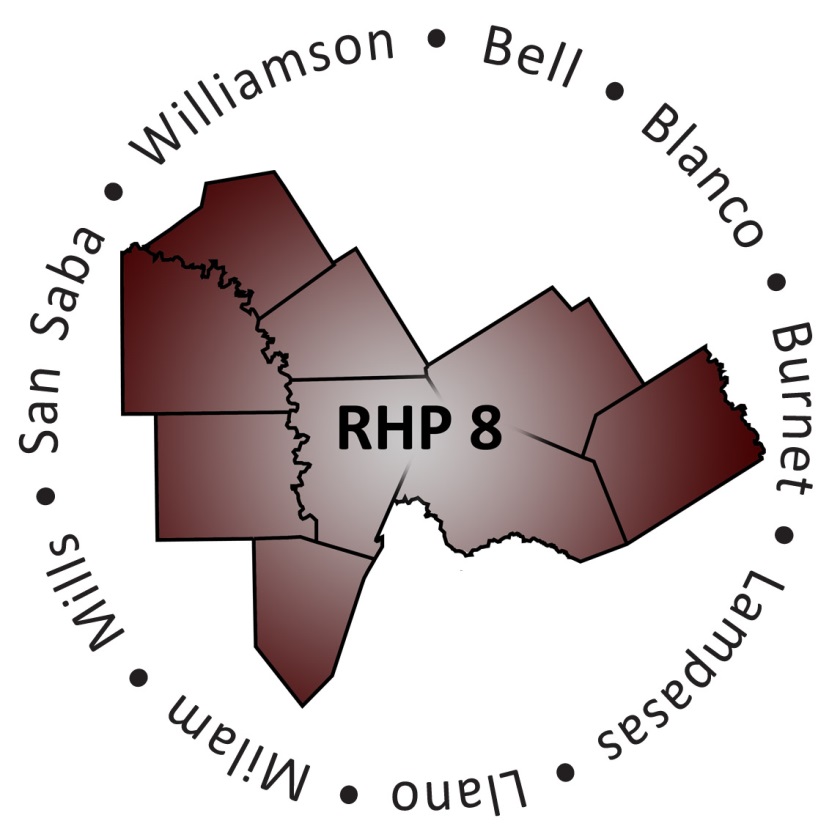 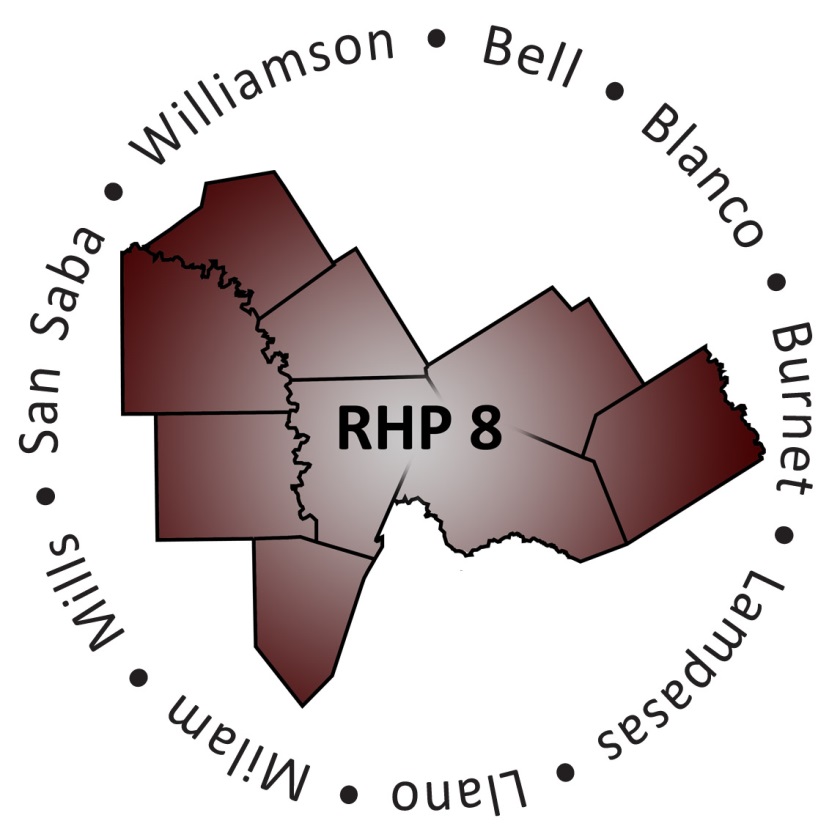                RHP 8 Behavioral Health & Primary Care CohortAnchor Team, Co-Facilitators, and Members Roles & ResponsibilitiesRoles and ResponsibilitiesA well-managed Cohort is best established when roles and responsibilities are clearly defined. This document is intended to serve as a guide to outline the roles and responsibilities for the Cohort team. It is important to remember that each Cohort member is the expert of his/her own experience, and everyone is on an equal playing field. A well-facilitated Cohort will create a positive flow of ideas and experiences among the members.Co-Facilitators OverviewThe co-facilitators are the guides for the Cohort. The goal of the two co-facilitators is to draw out information and insight from Cohort members. They should use various skills, tools, exercises and natural abilities to efficiently keep the Cohort discussion moving forward. In general, co-facilitators have three responsibilities:Ensure all participants have an an opportunity to address their ideas;Guide the discussion in a direction that will help produce a product (e.g., a decision, plan, proposal, or an idea) without rushing; andMaintain a safe and respectful environment where Cohort members feel they can share ideas and thoughts without being judged.RolePerson(s)ResponsibilitiesRHP 8 Anchor TeamJennifer LoGalboGina LawsonOffer guidance to Co-Facilitators on topicsShare information with Co-Facilitators from HHSC that may affect the CohortDraft and disseminate meeting materials before and after meetingsAttend Cohort meetingsRHP 8 Behavioral Health & Primary Care Cohort Co-FacilitatorsMeghan NadolskiNicole WilliamsOrganize meeting dates and timesDraft and disseminate meeting materials before and after meetingsFollow-up and provide meeting minutes to membersCommunicate and share findings of Cohort with RHP 8 stakeholders via a conference call (Cohort members may volunteer to be spokesperson)Identify and invite subject matter experts (SMEs) to be a part of Cohort meetings (as needed)RHP 8 Behavioral Health & Primary Care Cohort MemberCohort MembersShare data as developed from group activities and/or general project implementation to help identify and document challenges, lessons learned, successes, etc., for both continuous quality improvement and regional reportingEngage in group discussion and be a contributing member of the CohortCollaborate in on-going development of the CohortProvide updates to the Cohort Co-Facilitators as requestedMay volunteer to communicate and share findings of Cohort with RHP 8 stakeholders via a conference call